Referat styremøte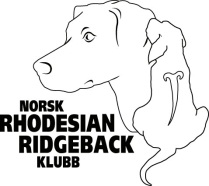 Tid: 9. mai 2019 kl. 20:15Sted: SkypeTilstede: Hege, Tove Mette, Marianne, Torhild, Rita, CarolineFraværende: LisbethNytt møte: mandag 3. juni 2019 Kl. 20:15Referent: Torhild MagneSAKERVEDTAK ANSVARLIG1Referat fra forrige styremøte4.4.2019 Ligger på styrets FB sideGodkjent! Legges som PDF på hjemmesiden og i Dropbox.Lisbeth/Rita2Saker avgjort/besvart på mail/styresiden FBSpørsmål sendt NKK ang. valper tilstede på ved campingen. Svar fra NKK:Fra: Elisabeth Steen <Elisabeth.Steen@nkk.no>
Dato: 26. april 2019 kl. 07:20:49 CEST
Til: "hegnorde@online.no" <hegnorde@online.no>
Emne: SV: UtstillingsreglerHeiTakk for mail og beklager seint svar. Det er jo litt vanskelig å definere hva som er utstillingsområdet. Men slik du beskriver så skulle det ikke være noe problem så lenge de ikke har med valpen på selve stedet utstillingen avholdes (dvs helt ved ringen osv.) Med vennlig hilsenELISABETH STEENSaksbehandler Aktivitetsavdelingene-post: elisabeth.steen@nkk.no
mobil 988 93 249 
Fra: hegnorde@online.no <hegnorde@online.no>
Sendt: lørdag 20. april 2019 10:41
Til: Utstilling <Utstilling@nkk.no>
Emne: UtstillingsreglerHei!Norsk Rhodesian ridgebackklubb har ett spørsmål ang utstillingsreglene, punkt 5.2«Valper under 4 mnd får ikke medtas inn på utstillingsområdet.» Dette betyr vel at valper ikke skal være på utstillingsområdet da utstillingen pågår?Men det vi lurer på er om valper under 4 mndr kan være med og holdes utenfor området? Vi arrangerer treff med utstilling i pinsen, og da er det jo noen som har fått seg ny valp. De vil jo gjerne ha den med, noen kommer langveisfra og må derfor overnatte. Kan de da ta den med og holde den i hytte/campingvogn? ( selvsagt blir den jo luftet og foret under dagen, men utenfor området for utstillingen).Besvart spørsmål om deltagelse på utstilling fra Salten Brukshundklubb.Besvart spørsmål fra valpekjøper om å ta med valp på utstillingen.Sendt mail til SRRS og RR DK med annonsen for BISS.Ikke hørt noe fra svenske og danske RR, ikke sikker på     om det er riktig e-post.3StyretRRWC 2020Søknad om momskompensasjon bortfaller i år, pga sent årsmøte, frist for å søke er 1. juniMail fra NKK, 30. 4.2019 Utdanning beskriverkurs 2019Purring på besvarelse av mail fra Senter for forskning på sivilsamfunn og frivillig sektor.Mail fra NKK 15.4.: NKKs HD-prosjektMail fra NKK 5.4.: NKK arrangerer seminar om BOASHengesak: Sende inn lovene til ny godkjenning etter årsmøtet i juni 2019. Hvordan blir det med dato for innsending av saker når det gjelder å få det med i bladet? Slik at vi slipper ekstra porto på utsendelse av papirer til medlemmene.Hengesak: Mail fra Haslemoen ang. leie av plass for utstilling. E-post: heltzen@npsas.noMelding: Hei, Vi har for noen år tilbake fått forespørsel om utleie av fasiliteter på Haslemoen (tidligere militærleir)til klubbens arrangementer. Dersom dette fremdeles er av interesse hører vi gjerne fra dere. Mvh. AndersHeltzen/Haslemoen as. Tlf 9202300416.01.2019 13:53Mandat RRWC2020, 9.-11. juni 2020 - hvordan skal dette annonseres? Styret og komiteer må spørres først, deretter annonseres det i RR-bladet nr.2, hjemmesiden og facebook-siden om det er ledige plasser. Retningslinjer for hvem som kan delta legges ut på styresiden. Tyskland skal arrangere. Det er avsatt 6.000 kr både i 2019 og 2020 (12.000). Hege sjekker hvor mye som er avsatt i 2017 og 2018 + priser.Beskriverkurs – det er uttrykt at kostanden er en utfordring med slike kurs og det oppfordres til støtte fra klubben. Rita legger ut tilbud om beskriverkurs om hun får tilgang til hjemmesiden.Mail om NKKs HD-prosjekt videresendes til KAAM.BOAS-seminar arrangeres onsdag 12. juni kl. 18, åpent for alle å dra. Påmelding på hjemmesiden til NKK.Rita?RitaMarianne5Økonomi6KAHMOppdrettersamlingenEndelig godkjenning av regler for valpeformidling (forslaget er som sist, bare at antall avkom justeres for BÅDE hannhund og tispe).Vet ikke hva samlingen skal handle om. Ingen kan svare på om de er der, derfor foreslås det at oppdrettersamlingen utgår. Mona Hansen har tilbudt å lage ett foredrag til neste år istedet. Det er møte i KAAM neste uke, og da må det tas en avgjørelse på hva som skjer.Godkjenning av nye regler publiseres nå. Annonseres i bladet, hjemmesiden og på facebooksiden. MarianneMarianne7UtstillingskomiteenHengesak: Forslag til aktiviteter i pinsehelgen om vi skal begynne å ha utstillingen med begge kjønn på 1 dag (ref. BISS2020): Lørdag: oppdrettersamling, lurecoursing, hurtigløp, ringtrening, innføring i Rally/Smeller, demo av BarnHunt, godt gammaldags RR-treff, med påmelding om hvem som kommer?Dette ser styret på sammen med UK etter hvert som avgjørelser om hvor vi skal ha utstilling fremover og hvilke dager den skal være på blir avgjort.Hengesak: La Lille Spesialen vandre litt rundt – ev. prøve å ta den i Trondheim. Skal vi legge ut en meningsmåling om dette? La medlemmer være med å bestemme.Utsettes til det blir aktuelt. Saken blir stående inntil videre.Caroline lager en meningsmåling ang. Lille-Spesialen 2021. Legger ut flere alternativer: Trondheim, Stavanger, Lillehammer og Melsomvik (Sandefjord). Motsatt dag av NKK.Caroline8Valgkomiteen9Distriktene10RR-bladetKullrapporten var feil i nr. 1/19 må være med på nytt og riktig i neste blad, nr.2/19Hengesak til ny redaktør: Retningslinjer for hjemmesiden/redaktør. Rita har laget et forslag til nye, ligger som fil på FBVi må sende oppdatert medlemsliste til trykkeriet ved hver utsendelse av bladet. Redaktør/ansvarlig for blad må sende denne hver gang.KAAM retter opp det som er feil. Lisbeth må huske å få med riktig utgave i blad 2/19Styret leser igjennom de gamle mandatene for bladet og kommer med forslag til nye retningslinjer. Må være med at redaktør må sjekke med regnskapsfører om annonser er betalt.Les gjennom og kom med rettelser til neste møte – i juni.Rita oppdaterer og sender nytt forslag for godkjenning. Står her kun som en huskelapp inntil nye retningslinjer er utarbeidet.Husk å sende medlemsblad til æresmedlemmer. Og Nasjonalbiblioteket skal ha tilsendt 3 utgaver av hvert blad.LisbethRita12Dogs4AllLillestrøm 15.-17. nov 2019Bestilt stand. På 10 kvm. Faktura på dette kommer i sept. 19Vi er påmeldt til å ha rasestand. Det er kommet mail om at vi har fått plass.Rita13EventueltGullhundliste for hannhundene for 2018 er fremdeles feil, og det er 20 hunder av hvert kjønn på lista, skal være 10. Royce må fjernes. Og det må lages en pdf som skal lagres på siden.Stoppeklokker til utstilling.Forslag fra KAAM: Sjekk av Sinus bør skje på ett senere tidspunkt enn bare 2 dager gamle, da det er oppdaget Sinus senere. Dette hvis reglementet fortsatt skal gjelde om at de bare skal sjekkes en gang. Hege ringer KAAM ift evaluering av ordningen.Saker til neste møte: Skal hunder som meldes opp til mentalbeskrivelser belønnes med f.eks 200 kr i refusjon? (Gjort i Euresier-klubben)Ny hjemmesideRita kan ta det selv eller med Lisbeth. Hege drar innom en sportsbutikk og skaffer  ett par stoppeklokker til utstillingen.Marianne tar dette med til KAAM. Vi ser på om vi kan få dette inn i budsjettet.Rita sender det hun har fått fra Mona angående hjemmeside til Marianne, så sjekker Marianne det ut videre.Rita